Visitor Feedback 2019 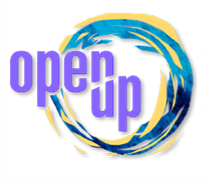 Help us improve future Open Up Sheffield events for visitors.    Your details will be used solely for evaluation of the event, 
and all information will be treated anonymously. Your postcode: ____________How did you hear about Open Up Sheffield? (Tick all that apply)What attracted you to visit the event? (Tick all that apply)Please describe your experience of the event. (Tick all that apply)
How many studios do you plan to visit?	
How did you choose this studio to visit?
Could you tell us a little about yourself?                
Do you take part in arts activities, either as an amateur or professional?  eg art classes (Please tick)Do you buy art? (Tick all that apply)   Which sort of artwork interests you? (Tick all that apply)What is your age group?Any other feedback?
Thank you for your time and support.
Please return your completed form to an Open Up Artist or post it to:  
Open Up Sheffield, C/O L Alageswaran, Studio 5.13, Exchange Place Studios. Exchange Street, Sheffield S2 5TR.   You can also complete this online at www.openupsheffield.co.uk Open Up brochure Word of mouth Radio/TV Social media Newspaper Poster Participating artist Open Up website Other – please state Can you suggest how we could improve publicity for the event?Can you suggest how we could improve publicity for the event?Can you suggest how we could improve publicity for the event?Can you suggest how we could improve publicity for the event?To see how artists work To buy artwork    Inspiration for my own work Family activities    Other – please state  Other – please state  Other – please state  Excellent Inspiring Fun       Enjoyable Informative Poor      Other – please state Previous visit Word of mouth Artist’s work/brochure Accessibility of venue Easy to find Near other venues Visit new artists To buy artwork Interest in artform Learn techniques Random choice Other – please state I would like to receive emails with news about the event from Open Up Sheffield.
Email:                     I would like to receive emails with news about the event from Open Up Sheffield.
Email:                     Tick here to be included on our mailing list              I am happy for a member of the Open Up Sheffield team to contact                             me by email to discuss the event at more length.              NO      YES     Please tell us what you enjoy doing: As a gift For myself As an investment As a collector/gallery For my home New interest in artform Other – please state Sculpture Textiles Jewellery Painting Printmaking Ceramics Metalwork Furniture Glass Photography Conceptual art Digital media Other – please state Under 21 21-40 41-60 Over 60 